令和３年度障害者雇用優良事業所等表彰における厚生労働大臣表彰令和３年９月１４日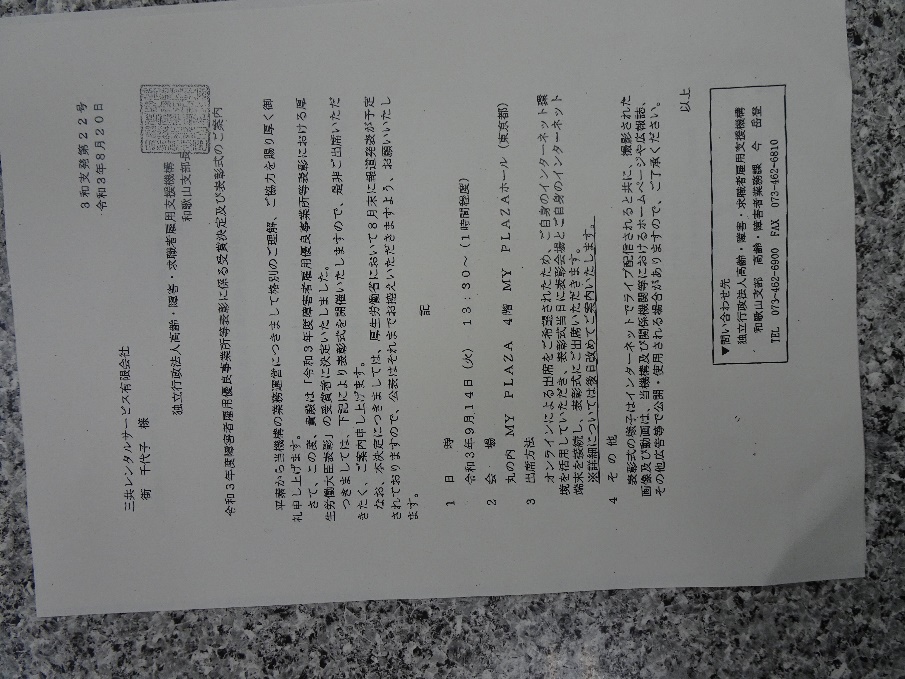 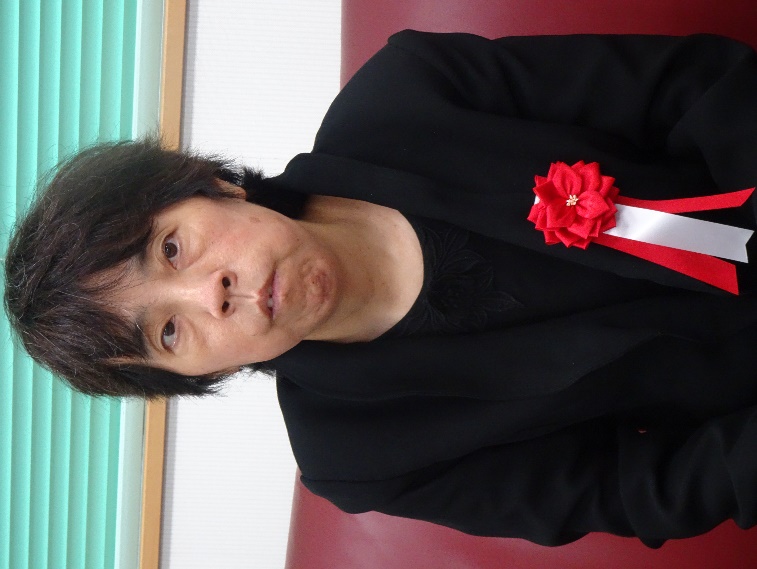 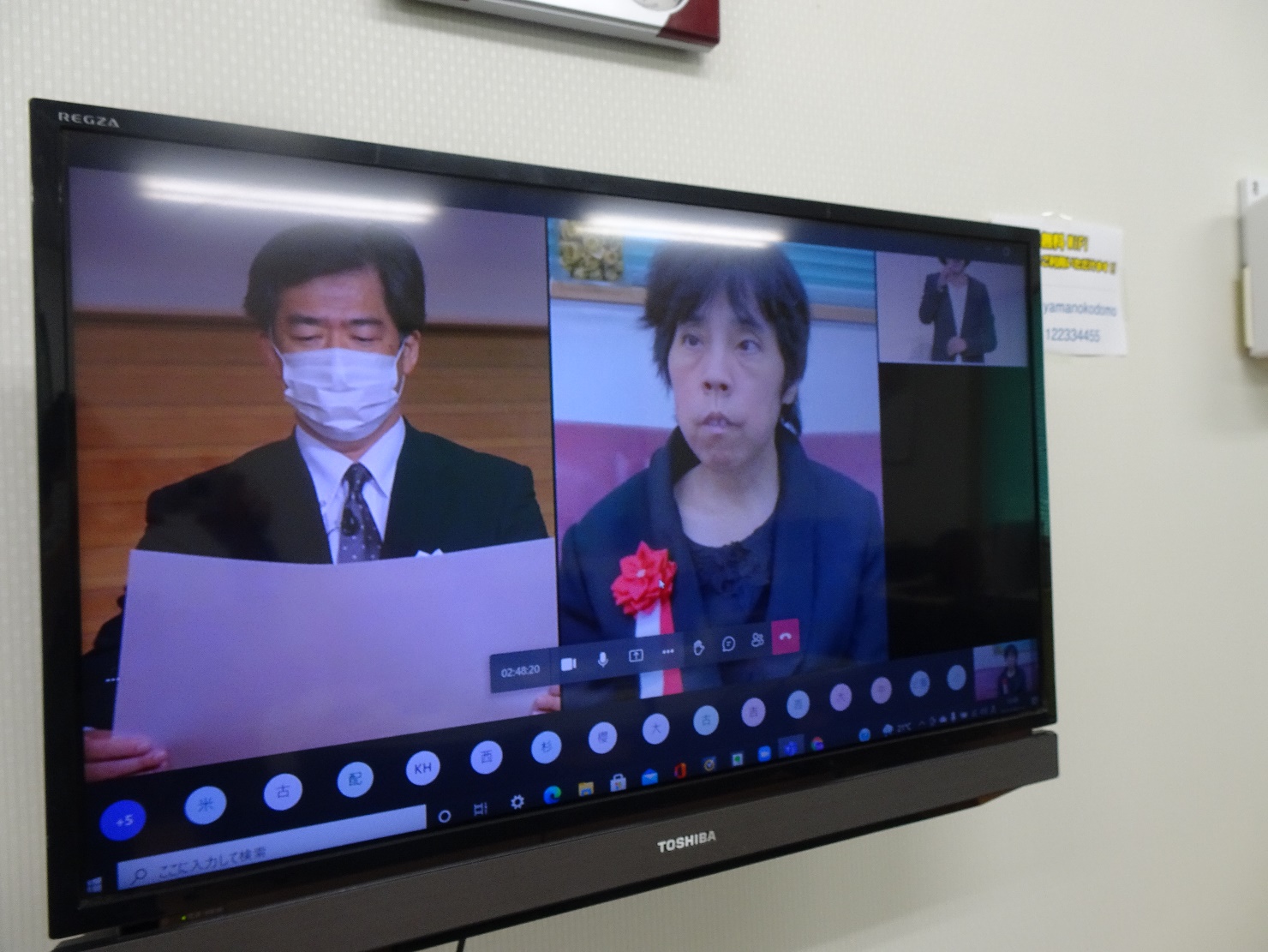 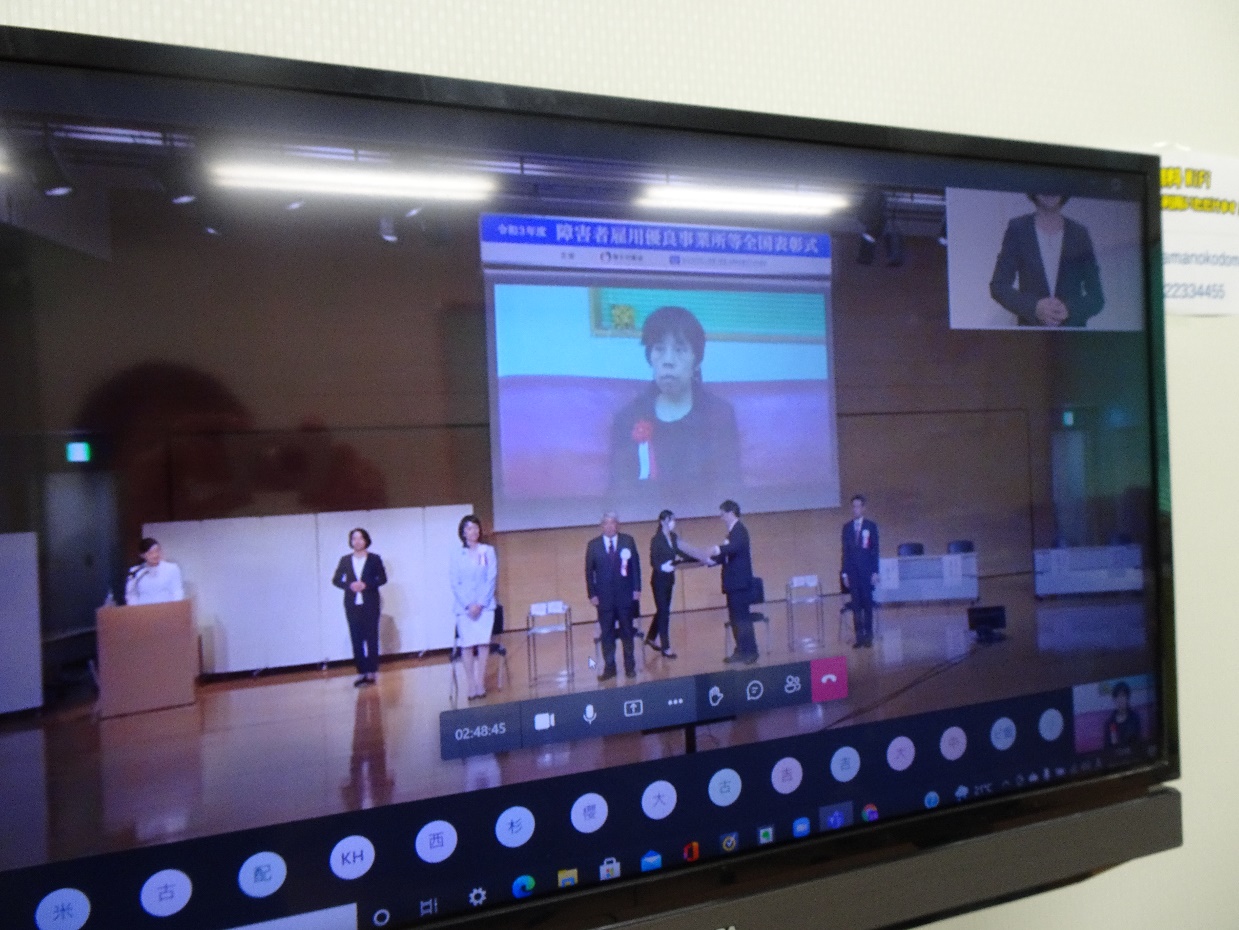 